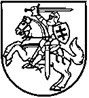 LIETUVOS RESPUBLIKOS ENERGETIKOS MINISTRASįsakymasDĖL lietuvos respublikos energetikos ministro 2011 m. LAPKRIČIO 28 d. įsakymo nr. 1-293 „DĖL PREKYBOS GAMTINĖMIS DUJOMIS TAISYKLIŲ PATVIRTINIMO “ pakeitimo2017 m. lapkričio 30 d. Nr. 1-300VilniusP a k e i č i u Prekybos gamtinėmis dujomis taisyklių, patvirtintų Lietuvos Respublikos energetikos ministro 2011 m. lapkričio 28 d. įsakymu Nr. 1-293 „Dėl Prekybos gamtinėmis dujomis taisyklių patvirtinimo“, 7 punktą ir jį išdėstau taip:„7. Prekiauti dujomis pagal pirkimo–pardavimo sutartis ar pirkimo–pardavimo ir paslaugų teikimo sutartis turi teisę tiekimo leidimus turinčios įmonės arba skirstymo sistemų operatoriai (garantinio dujų tiekimo atveju).“Energetikos ministras								  Žygimantas Vaičiūnas